Moje mjesto se zove ________________________. Stanovnike mog mjesta nazivamo _________________________.

U mom mjestu živi ___________________________ stanovnika. Moje mjesto je dobilo ime _____________________________________________________________________________________________________________________________________________________________________________________________________________________________. U središtu mog mjesta nalazi se ________________, _____________________, __________________, _______________, _______________________, __________________, ___________________.  Od prijevoznih sredstava u moje mjesto se može doći _______________, _______________ i ________________. Kulturni spomenik u središtu mog mjesta je ______________________________________________. Rijeka koja prolazi uz moje mjesto naziva se ___________________________________________. U mom mjestu svoje slobodno vrijeme mogu provesti _____________________________________, _____________________________________, ______________________________________, ___________________________________. Od uslužnih djelatnosti u mom mjestu se nalazi ______________________________, _______________________, _____________________________, _________________________, ________________________________. Glavne ulice mog mjesta su: ____________________, ________________________, __________________. Nabroji 5 sporednih ulica našeg mjesta. ____________________________________________________________________________________________________________________________________________________________________.Napiši naziv ulice u kojoj ti živiš. ______________________________________________________. Čime se bave ljudi u tvom mjestu? ___________________________________________________________________________________________________________________________________________________________________. 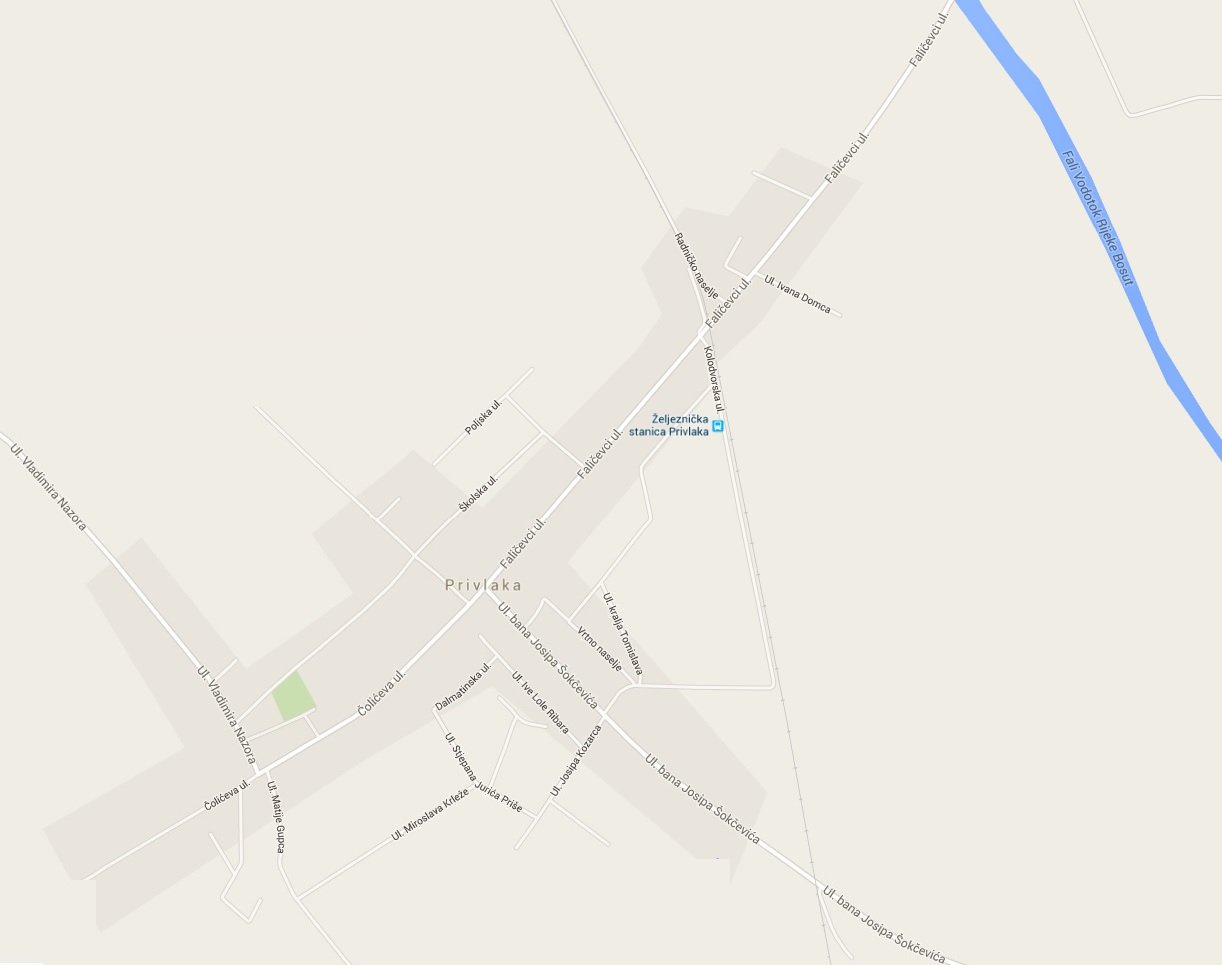 Na karti svog mjesta označi gdje se nalazi : Stara crkvaNova crkva Nogometni stadion Osnovna škola Stjepana AntolovićaLjekarna Dom zdravlja Općina 	Groblje Pošta Svoju kućuDječji vrtić 